Sophantering och återvinningRestavfallVi har i vår förening installerat moloker där vi kastar vårt restavfall, sådant som inte går att återvinna. Det biologiska avfallet, matrester m.m., kastar vi i komposter som står intill sopmolokerna. Det är viktigt att rätt avfall kastas i rätt behållare. Biologiskt avfallFör att våra komposter ska fungera som önskvärt kan det ibland behövas att vi alla hjälps åt och lägger på torv när vi har kastat våra matrester. Den hjälper till att höja temperaturen som sedan gör att nedbrytningsprocessen startar.  Den jord som vi får genom komposteringen läggs bakom panncentralen och är tänkt att alla vi medlemmar ska få använda oss av. Kom ihåg att blanda ut med vanlig jord.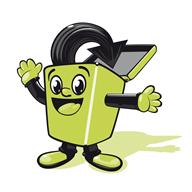 Vi har återvinningsstation i föreningen där vi kan återvinna papper, glas, plast, batterier och tidningar. Vi vill uppmärksamma er om att det enda som får spolas ner i toaletten är det som kommer ur oss människor och toalettpapper som är gjort för att brytas ner snabbt. Här är en liten lista på vanligt skräp och var man ska göra med det istället för att spola ner det:Kattsand – vanliga hushållssoporRäkskal – vanliga hushållssoporBindor – vanliga hushållssoporBomull – vanliga hushållssoporCigarettfimpar – vanliga hushållssoporHushållspapper – vanliga hushållssoporKondomer – vanliga hushållssoporPlåster – vanliga hushållssoporTamponger – vanliga hushållssoporTops – vanliga hushållssopor Tvättlappar – vanliga hushållssoporBlöjor – vanliga hushållssoporLösningsmedel – miljöstationOlja – miljöstationRakblad – miljöstationKemikalier – miljöstationFärgrester – miljöstationMedicin – apoteket 